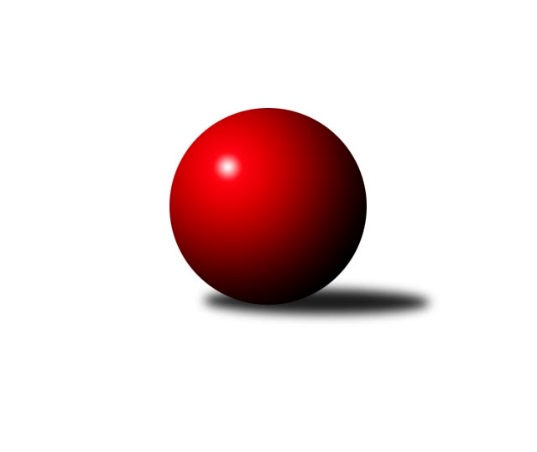 Č.18Ročník 2012/2013	31.5.2024 3. KLM C 2012/2013Statistika 18. kolaTabulka družstev:		družstvo	záp	výh	rem	proh	skore	sety	průměr	body	plné	dorážka	chyby	1.	TJ Horní Benešov ˝A˝	18	13	2	3	99.0 : 45.0 	(247.5 : 184.5)	3201	28	2151	1050	19.1	2.	TJ Spartak Přerov ˝B˝	18	11	2	5	85.0 : 59.0 	(228.0 : 204.0)	3142	24	2121	1021	28.2	3.	KK Zábřeh ˝B˝	18	10	0	8	75.0 : 69.0 	(211.5 : 220.5)	3131	20	2124	1007	36.1	4.	TJ Sokol Bohumín ˝A˝	18	10	0	8	74.0 : 70.0 	(224.0 : 208.0)	3061	20	2101	960	36.1	5.	SK Camo Slavičín ˝A˝	18	8	3	7	74.0 : 70.0 	(220.0 : 212.0)	3153	19	2127	1026	31.5	6.	Sokol Přemyslovice˝A˝	18	8	3	7	71.5 : 72.5 	(210.0 : 222.0)	3097	19	2113	984	32.7	7.	SKK Ostrava ˝A˝	18	8	2	8	70.5 : 73.5 	(222.0 : 210.0)	3105	18	2108	997	35.5	8.	TJ Tatran Litovel ˝A˝	18	7	1	10	66.5 : 77.5 	(225.5 : 206.5)	3123	15	2117	1006	29.3	9.	TJ Sokol Michálkovice ˝A˝	18	7	1	10	66.0 : 78.0 	(212.5 : 219.5)	3096	15	2120	975	37.5	10.	TJ  Krnov ˝A˝	18	6	2	10	67.5 : 76.5 	(201.5 : 230.5)	3128	14	2127	1001	31.7	11.	HKK Olomouc ˝B˝	18	7	0	11	64.0 : 80.0 	(200.0 : 232.0)	3119	14	2121	998	36.7	12.	TJ Sokol Chvalíkovice ˝A˝	18	4	2	12	51.0 : 93.0 	(189.5 : 242.5)	3067	10	2102	965	38.4Tabulka doma:		družstvo	záp	výh	rem	proh	skore	sety	průměr	body	maximum	minimum	1.	TJ Horní Benešov ˝A˝	9	8	1	0	58.0 : 14.0 	(135.0 : 81.0)	3266	17	3349	3125	2.	TJ Spartak Přerov ˝B˝	9	7	2	0	53.0 : 19.0 	(126.0 : 90.0)	3293	16	3349	3213	3.	TJ Sokol Bohumín ˝A˝	9	8	0	1	52.0 : 20.0 	(129.5 : 86.5)	3073	16	3170	2946	4.	SK Camo Slavičín ˝A˝	9	7	2	0	48.5 : 23.5 	(122.5 : 93.5)	3178	16	3285	3113	5.	Sokol Přemyslovice˝A˝	9	7	0	2	46.0 : 26.0 	(115.5 : 100.5)	3185	14	3235	3093	6.	TJ Sokol Michálkovice ˝A˝	9	5	0	4	41.0 : 31.0 	(114.5 : 101.5)	3038	10	3153	2896	7.	KK Zábřeh ˝B˝	9	5	0	4	36.5 : 35.5 	(105.0 : 111.0)	3214	10	3320	3129	8.	SKK Ostrava ˝A˝	9	4	1	4	36.5 : 35.5 	(112.0 : 104.0)	3033	9	3104	2925	9.	TJ Tatran Litovel ˝A˝	9	4	1	4	35.5 : 36.5 	(111.5 : 104.5)	3159	9	3229	3074	10.	TJ  Krnov ˝A˝	9	3	2	4	38.0 : 34.0 	(110.0 : 106.0)	3161	8	3274	3091	11.	HKK Olomouc ˝B˝	9	3	0	6	31.0 : 41.0 	(93.5 : 122.5)	3129	6	3179	3043	12.	TJ Sokol Chvalíkovice ˝A˝	9	3	0	6	29.0 : 43.0 	(106.5 : 109.5)	3073	6	3152	2987Tabulka venku:		družstvo	záp	výh	rem	proh	skore	sety	průměr	body	maximum	minimum	1.	TJ Horní Benešov ˝A˝	9	5	1	3	41.0 : 31.0 	(112.5 : 103.5)	3197	11	3320	3036	2.	KK Zábřeh ˝B˝	9	5	0	4	38.5 : 33.5 	(106.5 : 109.5)	3118	10	3207	2932	3.	SKK Ostrava ˝A˝	9	4	1	4	34.0 : 38.0 	(110.0 : 106.0)	3114	9	3216	2996	4.	HKK Olomouc ˝B˝	9	4	0	5	33.0 : 39.0 	(106.5 : 109.5)	3118	8	3231	2954	5.	TJ Spartak Přerov ˝B˝	9	4	0	5	32.0 : 40.0 	(102.0 : 114.0)	3120	8	3296	2878	6.	TJ Tatran Litovel ˝A˝	9	3	0	6	31.0 : 41.0 	(114.0 : 102.0)	3118	6	3279	2916	7.	TJ  Krnov ˝A˝	9	3	0	6	29.5 : 42.5 	(91.5 : 124.5)	3123	6	3235	2983	8.	Sokol Přemyslovice˝A˝	9	1	3	5	25.5 : 46.5 	(94.5 : 121.5)	3097	5	3191	2969	9.	TJ Sokol Michálkovice ˝A˝	9	2	1	6	25.0 : 47.0 	(98.0 : 118.0)	3088	5	3196	2980	10.	TJ Sokol Bohumín ˝A˝	9	2	0	7	22.0 : 50.0 	(94.5 : 121.5)	3066	4	3116	2991	11.	TJ Sokol Chvalíkovice ˝A˝	9	1	2	6	22.0 : 50.0 	(83.0 : 133.0)	3067	4	3214	2896	12.	SK Camo Slavičín ˝A˝	9	1	1	7	25.5 : 46.5 	(97.5 : 118.5)	3150	3	3294	2974Tabulka podzimní části:		družstvo	záp	výh	rem	proh	skore	sety	průměr	body	doma	venku	1.	TJ Spartak Přerov ˝B˝	11	8	1	2	55.0 : 33.0 	(145.5 : 118.5)	3172	17 	5 	1 	0 	3 	0 	2	2.	TJ Horní Benešov ˝A˝	11	7	2	2	59.5 : 28.5 	(149.5 : 114.5)	3229	16 	5 	1 	0 	2 	1 	2	3.	KK Zábřeh ˝B˝	11	8	0	3	52.5 : 35.5 	(135.5 : 128.5)	3134	16 	4 	0 	1 	4 	0 	2	4.	Sokol Přemyslovice˝A˝	11	6	3	2	51.0 : 37.0 	(136.5 : 127.5)	3117	15 	5 	0 	1 	1 	3 	1	5.	SK Camo Slavičín ˝A˝	11	5	2	4	44.5 : 43.5 	(126.0 : 138.0)	3158	12 	4 	2 	0 	1 	0 	4	6.	SKK Ostrava ˝A˝	11	5	1	5	44.0 : 44.0 	(139.5 : 124.5)	3109	11 	3 	0 	2 	2 	1 	3	7.	TJ Sokol Bohumín ˝A˝	11	5	0	6	41.0 : 47.0 	(132.0 : 132.0)	3055	10 	4 	0 	1 	1 	0 	5	8.	TJ Tatran Litovel ˝A˝	11	5	0	6	38.5 : 49.5 	(136.0 : 128.0)	3112	10 	2 	0 	3 	3 	0 	3	9.	TJ Sokol Michálkovice ˝A˝	11	4	0	7	41.0 : 47.0 	(131.0 : 133.0)	3104	8 	3 	0 	3 	1 	0 	4	10.	TJ  Krnov ˝A˝	11	3	1	7	40.5 : 47.5 	(121.5 : 142.5)	3107	7 	2 	1 	2 	1 	0 	5	11.	HKK Olomouc ˝B˝	11	3	0	8	35.5 : 52.5 	(122.0 : 142.0)	3107	6 	1 	0 	5 	2 	0 	3	12.	TJ Sokol Chvalíkovice ˝A˝	11	2	0	9	25.0 : 63.0 	(109.0 : 155.0)	3074	4 	1 	0 	4 	1 	0 	5Tabulka jarní části:		družstvo	záp	výh	rem	proh	skore	sety	průměr	body	doma	venku	1.	TJ Horní Benešov ˝A˝	7	6	0	1	39.5 : 16.5 	(98.0 : 70.0)	3197	12 	3 	0 	0 	3 	0 	1 	2.	TJ Sokol Bohumín ˝A˝	7	5	0	2	33.0 : 23.0 	(92.0 : 76.0)	3075	10 	4 	0 	0 	1 	0 	2 	3.	HKK Olomouc ˝B˝	7	4	0	3	28.5 : 27.5 	(78.0 : 90.0)	3119	8 	2 	0 	1 	2 	0 	2 	4.	TJ Spartak Přerov ˝B˝	7	3	1	3	30.0 : 26.0 	(82.5 : 85.5)	3138	7 	2 	1 	0 	1 	0 	3 	5.	SK Camo Slavičín ˝A˝	7	3	1	3	29.5 : 26.5 	(94.0 : 74.0)	3156	7 	3 	0 	0 	0 	1 	3 	6.	TJ  Krnov ˝A˝	7	3	1	3	27.0 : 29.0 	(80.0 : 88.0)	3187	7 	1 	1 	2 	2 	0 	1 	7.	SKK Ostrava ˝A˝	7	3	1	3	26.5 : 29.5 	(82.5 : 85.5)	3081	7 	1 	1 	2 	2 	0 	1 	8.	TJ Sokol Michálkovice ˝A˝	7	3	1	3	25.0 : 31.0 	(81.5 : 86.5)	3076	7 	2 	0 	1 	1 	1 	2 	9.	TJ Sokol Chvalíkovice ˝A˝	7	2	2	3	26.0 : 30.0 	(80.5 : 87.5)	3087	6 	2 	0 	2 	0 	2 	1 	10.	TJ Tatran Litovel ˝A˝	7	2	1	4	28.0 : 28.0 	(89.5 : 78.5)	3106	5 	2 	1 	1 	0 	0 	3 	11.	KK Zábřeh ˝B˝	7	2	0	5	22.5 : 33.5 	(76.0 : 92.0)	3098	4 	1 	0 	3 	1 	0 	2 	12.	Sokol Přemyslovice˝A˝	7	2	0	5	20.5 : 35.5 	(73.5 : 94.5)	3104	4 	2 	0 	1 	0 	0 	4 Zisk bodů pro družstvo:		jméno hráče	družstvo	body	zápasy	v %	dílčí body	sety	v %	1.	Zbyněk Černý 	TJ Horní Benešov ˝A˝ 	15	/	18	(83%)	48.5	/	72	(67%)	2.	Bedřich Pluhař 	TJ  Krnov ˝A˝ 	13	/	17	(76%)	41.5	/	68	(61%)	3.	Jiří Trnka 	SKK Ostrava ˝A˝ 	13	/	18	(72%)	43.5	/	72	(60%)	4.	Miroslav Petřek ml.	TJ Horní Benešov ˝A˝ 	12	/	14	(86%)	40	/	56	(71%)	5.	Milan Šula 	KK Zábřeh ˝B˝ 	12	/	17	(71%)	43	/	68	(63%)	6.	Petr Holas 	SKK Ostrava ˝A˝ 	12	/	18	(67%)	48	/	72	(67%)	7.	Petr Kuttler 	TJ Sokol Bohumín ˝A˝ 	12	/	18	(67%)	42.5	/	72	(59%)	8.	Michal Albrecht 	KK Zábřeh ˝B˝ 	12	/	18	(67%)	41.5	/	72	(58%)	9.	Jaromír Martiník 	TJ  Krnov ˝A˝ 	12	/	18	(67%)	40.5	/	72	(56%)	10.	Eduard Tomek 	Sokol Přemyslovice˝A˝ 	12	/	18	(67%)	40.5	/	72	(56%)	11.	Jiří Zezulka st. 	Sokol Přemyslovice˝A˝ 	12	/	18	(67%)	40	/	72	(56%)	12.	Jiří Michálek 	KK Zábřeh ˝B˝ 	11.5	/	18	(64%)	38	/	72	(53%)	13.	Josef Linhart 	TJ Sokol Michálkovice ˝A˝ 	11	/	16	(69%)	38.5	/	64	(60%)	14.	Vladimír Valenta 	TJ Sokol Chvalíkovice ˝A˝ 	11	/	17	(65%)	41	/	68	(60%)	15.	Aleš Kohutek 	TJ Sokol Bohumín ˝A˝ 	11	/	18	(61%)	37	/	72	(51%)	16.	Václav Švub 	KK Zábřeh ˝B˝ 	11	/	18	(61%)	35.5	/	72	(49%)	17.	Milan Kanda 	TJ Spartak Přerov ˝B˝ 	10	/	15	(67%)	38.5	/	60	(64%)	18.	Tomáš Černý 	TJ Horní Benešov ˝A˝ 	10	/	16	(63%)	37.5	/	64	(59%)	19.	Rostislav Gorecký 	SK Camo Slavičín ˝A˝ 	10	/	16	(63%)	34	/	64	(53%)	20.	Pavel Niesyt 	TJ Sokol Bohumín ˝A˝ 	10	/	17	(59%)	43	/	68	(63%)	21.	Vojtěch Venclík 	TJ Spartak Přerov ˝B˝ 	10	/	17	(59%)	40.5	/	68	(60%)	22.	Zdeněk Černý 	TJ Horní Benešov ˝A˝ 	10	/	18	(56%)	37.5	/	72	(52%)	23.	Kamil Kubeša 	TJ Horní Benešov ˝A˝ 	10	/	18	(56%)	37.5	/	72	(52%)	24.	Bohuslav Čuba 	TJ Horní Benešov ˝A˝ 	10	/	18	(56%)	34	/	72	(47%)	25.	David Čulík 	TJ Tatran Litovel ˝A˝ 	9.5	/	18	(53%)	45.5	/	72	(63%)	26.	Jiří Čamek 	TJ Tatran Litovel ˝A˝ 	9	/	14	(64%)	31	/	56	(55%)	27.	Pavel Sláma 	SK Camo Slavičín ˝A˝ 	9	/	16	(56%)	37	/	64	(58%)	28.	Michal Zych 	TJ Sokol Michálkovice ˝A˝ 	9	/	16	(56%)	32.5	/	64	(51%)	29.	Zdeněk Peč 	Sokol Přemyslovice˝A˝ 	9	/	16	(56%)	30	/	64	(47%)	30.	Fridrich Péli 	TJ Sokol Bohumín ˝A˝ 	9	/	18	(50%)	37	/	72	(51%)	31.	Jakub Mokoš 	TJ Tatran Litovel ˝A˝ 	8.5	/	12	(71%)	25	/	48	(52%)	32.	Jiří Zimek 	SK Camo Slavičín ˝A˝ 	8.5	/	16	(53%)	36	/	64	(56%)	33.	Radek Foltýn 	SKK Ostrava ˝A˝ 	8	/	15	(53%)	29.5	/	60	(49%)	34.	Petr Řepecký 	TJ Sokol Michálkovice ˝A˝ 	8	/	16	(50%)	33	/	64	(52%)	35.	Martin Koraba 	TJ  Krnov ˝A˝ 	8	/	17	(47%)	29	/	68	(43%)	36.	Vlastimil Kotrla 	TJ  Krnov ˝A˝ 	8	/	18	(44%)	35	/	72	(49%)	37.	Vladimír Korta 	SKK Ostrava ˝A˝ 	8	/	18	(44%)	30.5	/	72	(42%)	38.	Libor Čermák 	HKK Olomouc ˝B˝ 	7.5	/	11	(68%)	19.5	/	44	(44%)	39.	Vladimír Mánek 	TJ Spartak Přerov ˝B˝ 	7	/	8	(88%)	23	/	32	(72%)	40.	Leopold Jašek 	HKK Olomouc ˝B˝ 	7	/	10	(70%)	21	/	40	(53%)	41.	Milan Sekanina 	HKK Olomouc ˝B˝ 	7	/	13	(54%)	30	/	52	(58%)	42.	Martin Šumník 	TJ Sokol Chvalíkovice ˝A˝ 	7	/	14	(50%)	31	/	56	(55%)	43.	Tomáš Rechtoris 	TJ Sokol Michálkovice ˝A˝ 	7	/	15	(47%)	30	/	60	(50%)	44.	Pavel Gerlich 	SKK Ostrava ˝A˝ 	7	/	16	(44%)	29	/	64	(45%)	45.	Václav Hrejzek 	TJ Sokol Michálkovice ˝A˝ 	7	/	17	(41%)	30	/	68	(44%)	46.	Štefan Dendis 	TJ Sokol Bohumín ˝A˝ 	7	/	18	(39%)	33	/	72	(46%)	47.	Kamil Axman 	TJ Tatran Litovel ˝A˝ 	6.5	/	16	(41%)	32.5	/	64	(51%)	48.	Libor Tkáč 	SKK Ostrava ˝A˝ 	6	/	7	(86%)	19	/	28	(68%)	49.	Petr Pavelka ml 	TJ Spartak Přerov ˝B˝ 	6	/	8	(75%)	21	/	32	(66%)	50.	Jiří Divila st. 	TJ Spartak Přerov ˝B˝ 	6	/	11	(55%)	24.5	/	44	(56%)	51.	Zdeněk Gajda 	SK Camo Slavičín ˝A˝ 	6	/	12	(50%)	25	/	48	(52%)	52.	Radek Malíšek 	HKK Olomouc ˝B˝ 	6	/	12	(50%)	21.5	/	48	(45%)	53.	Jiří Kropáč 	HKK Olomouc ˝B˝ 	6	/	14	(43%)	31	/	56	(55%)	54.	Karel Ivaniš 	SK Camo Slavičín ˝A˝ 	6	/	15	(40%)	30.5	/	60	(51%)	55.	Libor Pekárek ml. 	SK Camo Slavičín ˝A˝ 	6	/	15	(40%)	27	/	60	(45%)	56.	Jiří Fiala 	TJ Tatran Litovel ˝A˝ 	6	/	15	(40%)	25.5	/	60	(43%)	57.	Petr Vácha 	TJ Spartak Přerov ˝B˝ 	6	/	15	(40%)	23	/	60	(38%)	58.	Dušan Říha 	HKK Olomouc ˝B˝ 	6	/	16	(38%)	30	/	64	(47%)	59.	Milan Zezulka 	Sokol Přemyslovice˝A˝ 	6	/	17	(35%)	30	/	68	(44%)	60.	David Hendrych 	TJ Sokol Chvalíkovice ˝A˝ 	6	/	18	(33%)	31.5	/	72	(44%)	61.	Vojtěch Jurníček 	Sokol Přemyslovice˝A˝ 	5.5	/	14	(39%)	27.5	/	56	(49%)	62.	Jakub Pekárek 	SK Camo Slavičín ˝A˝ 	5.5	/	14	(39%)	25.5	/	56	(46%)	63.	Miroslav Talášek 	TJ Tatran Litovel ˝A˝ 	5	/	13	(38%)	28	/	52	(54%)	64.	Josef Jurášek 	TJ Sokol Michálkovice ˝A˝ 	5	/	14	(36%)	28.5	/	56	(51%)	65.	Vladimír Šipula 	TJ Sokol Bohumín ˝A˝ 	5	/	17	(29%)	29.5	/	68	(43%)	66.	Petr Vaněk 	TJ  Krnov ˝A˝ 	4.5	/	10	(45%)	16	/	40	(40%)	67.	Jan Tögel 	HKK Olomouc ˝B˝ 	4.5	/	12	(38%)	16	/	48	(33%)	68.	Jakub Hendrych 	TJ Sokol Chvalíkovice ˝A˝ 	4.5	/	17	(26%)	25	/	68	(37%)	69.	Tomáš Dražil 	KK Zábřeh ˝B˝ 	4	/	5	(80%)	13	/	20	(65%)	70.	Jiří Divila ml. 	TJ Spartak Přerov ˝B˝ 	4	/	6	(67%)	16	/	24	(67%)	71.	Aleš Staněk 	TJ Sokol Chvalíkovice ˝A˝ 	4	/	6	(67%)	14	/	24	(58%)	72.	Petr Dankovič 	TJ Horní Benešov ˝A˝ 	4	/	6	(67%)	12.5	/	24	(52%)	73.	Petr Axman 	TJ Tatran Litovel ˝A˝ 	4	/	8	(50%)	20.5	/	32	(64%)	74.	Josef Karafiát 	KK Zábřeh ˝B˝ 	4	/	16	(25%)	25.5	/	64	(40%)	75.	Jaroslav Krejčí 	TJ Spartak Přerov ˝B˝ 	3	/	3	(100%)	7.5	/	12	(63%)	76.	Ondřej Topič 	TJ Spartak Přerov ˝B˝ 	3	/	5	(60%)	9.5	/	20	(48%)	77.	Josef Šrámek 	HKK Olomouc ˝B˝ 	3	/	6	(50%)	11	/	24	(46%)	78.	Stanislav Beňa st.	TJ Spartak Přerov ˝B˝ 	3	/	7	(43%)	12.5	/	28	(45%)	79.	Jiří Jedlička 	TJ  Krnov ˝A˝ 	3	/	7	(43%)	11	/	28	(39%)	80.	Radek Grulich 	Sokol Přemyslovice˝A˝ 	3	/	9	(33%)	12	/	36	(33%)	81.	Martin Weiss 	TJ  Krnov ˝A˝ 	3	/	12	(25%)	20.5	/	48	(43%)	82.	Radek Hendrych 	TJ Sokol Chvalíkovice ˝A˝ 	3	/	12	(25%)	16	/	48	(33%)	83.	Jiří Kráčmar 	TJ Tatran Litovel ˝A˝ 	2	/	2	(100%)	6	/	8	(75%)	84.	Aleš Čapka 	HKK Olomouc ˝B˝ 	2	/	4	(50%)	9	/	16	(56%)	85.	Miroslav Ondrouch 	Sokol Přemyslovice˝A˝ 	2	/	4	(50%)	9	/	16	(56%)	86.	Dalibor Vinklar 	TJ Spartak Přerov ˝B˝ 	2	/	4	(50%)	6	/	16	(38%)	87.	Marek Veselý 	TJ  Krnov ˝A˝ 	2	/	5	(40%)	5.5	/	20	(28%)	88.	František Baleka 	TJ Tatran Litovel ˝A˝ 	2	/	6	(33%)	10.5	/	24	(44%)	89.	Milan Dvorský 	Sokol Přemyslovice˝A˝ 	2	/	8	(25%)	14	/	32	(44%)	90.	Josef Hendrych 	TJ Sokol Chvalíkovice ˝A˝ 	2	/	9	(22%)	15.5	/	36	(43%)	91.	Petr Jurášek 	TJ Sokol Michálkovice ˝A˝ 	2	/	10	(20%)	13	/	40	(33%)	92.	Roman Beinhauer 	TJ Sokol Chvalíkovice ˝A˝ 	1.5	/	2	(75%)	5.5	/	8	(69%)	93.	Miroslav Pytel 	SKK Ostrava ˝A˝ 	1.5	/	8	(19%)	11	/	32	(34%)	94.	Pavel Močár 	Sokol Přemyslovice˝A˝ 	1	/	1	(100%)	3	/	4	(75%)	95.	Jan Sedláček 	Sokol Přemyslovice˝A˝ 	1	/	2	(50%)	3	/	8	(38%)	96.	Miroslav Futerko 	SKK Ostrava ˝A˝ 	1	/	3	(33%)	6.5	/	12	(54%)	97.	Antonín Guman 	KK Zábřeh ˝B˝ 	0.5	/	5	(10%)	5	/	20	(25%)	98.	Zdeněk Zhýbala 	TJ Sokol Michálkovice ˝A˝ 	0	/	1	(0%)	2	/	4	(50%)	99.	David Janušík 	TJ Spartak Přerov ˝B˝ 	0	/	1	(0%)	1	/	4	(25%)	100.	Jiří Vrobel 	TJ Tatran Litovel ˝A˝ 	0	/	1	(0%)	1	/	4	(25%)	101.	Roman Honl 	TJ Sokol Bohumín ˝A˝ 	0	/	1	(0%)	1	/	4	(25%)	102.	Jiří Srovnal 	KK Zábřeh ˝B˝ 	0	/	1	(0%)	1	/	4	(25%)	103.	Jiří Karafiát 	KK Zábřeh ˝B˝ 	0	/	1	(0%)	1	/	4	(25%)	104.	Jiří Hradílek 	TJ Spartak Přerov ˝B˝ 	0	/	1	(0%)	0	/	4	(0%)	105.	Jan Chovanec 	TJ Sokol Chvalíkovice ˝A˝ 	0	/	1	(0%)	0	/	4	(0%)	106.	Antonín Hendrych 	TJ Sokol Chvalíkovice ˝A˝ 	0	/	1	(0%)	0	/	4	(0%)	107.	Vladimír Kostka 	TJ Sokol Chvalíkovice ˝A˝ 	0	/	2	(0%)	2	/	8	(25%)	108.	Petr Hendrych 	TJ Sokol Chvalíkovice ˝A˝ 	0	/	4	(0%)	4	/	16	(25%)	109.	Jan Körner 	KK Zábřeh ˝B˝ 	0	/	4	(0%)	3	/	16	(19%)	110.	Miloslav Compel 	KK Zábřeh ˝B˝ 	0	/	5	(0%)	5	/	20	(25%)Průměry na kuželnách:		kuželna	průměr	plné	dorážka	chyby	výkon na hráče	1.	TJ Spartak Přerov, 1-6	3251	2193	1058	29.2	(541.9)	2.	KK Zábřeh, 1-4	3222	2164	1057	30.2	(537.0)	3.	 Horní Benešov, 1-4	3170	2146	1023	29.5	(528.4)	4.	Sokol Přemyslovice, 1-4	3157	2121	1036	26.5	(526.3)	5.	HKK Olomouc, 1-8	3144	2137	1007	36.1	(524.1)	6.	KC Zlín, 1-4	3136	2125	1011	34.1	(522.7)	7.	TJ Opava, 1-4	3076	2098	977	36.4	(512.7)	8.	TJ VOKD Poruba, 1-4	3025	2070	954	36.7	(504.2)	9.	TJ Sokol Bohumín, 1-4	3022	2072	949	39.1	(503.7)Nejlepší výkony na kuželnách:TJ Spartak Přerov, 1-6TJ Spartak Přerov ˝B˝	3349	10. kolo	Milan Kanda 	TJ Spartak Přerov ˝B˝	610	1. koloTJ Spartak Přerov ˝B˝	3347	5. kolo	Karel Ivaniš 	SK Camo Slavičín ˝A˝	608	3. koloTJ Spartak Přerov ˝B˝	3301	1. kolo	Vladimír Mánek 	TJ Spartak Přerov ˝B˝	598	8. koloTJ Spartak Přerov ˝B˝	3297	3. kolo	Tomáš Černý 	TJ Horní Benešov ˝A˝	590	6. koloSK Camo Slavičín ˝A˝	3294	3. kolo	Milan Kanda 	TJ Spartak Přerov ˝B˝	586	8. koloTJ Spartak Přerov ˝B˝	3293	15. kolo	Vojtěch Venclík 	TJ Spartak Přerov ˝B˝	582	5. koloTJ Spartak Přerov ˝B˝	3290	8. kolo	Milan Kanda 	TJ Spartak Přerov ˝B˝	577	18. koloTJ Tatran Litovel ˝A˝	3279	10. kolo	Petr Pavelka ml 	TJ Spartak Přerov ˝B˝	576	10. koloTJ Spartak Přerov ˝B˝	3274	13. kolo	Petr Vácha 	TJ Spartak Přerov ˝B˝	576	10. koloTJ Horní Benešov ˝A˝	3273	6. kolo	Vojtěch Venclík 	TJ Spartak Přerov ˝B˝	576	10. koloKK Zábřeh, 1-4TJ Horní Benešov ˝A˝	3320	12. kolo	Radek Malíšek 	HKK Olomouc ˝B˝	606	14. koloKK Zábřeh ˝B˝	3320	4. kolo	Michal Albrecht 	KK Zábřeh ˝B˝	603	12. koloTJ Spartak Přerov ˝B˝	3296	11. kolo	Michal Albrecht 	KK Zábřeh ˝B˝	602	4. koloKK Zábřeh ˝B˝	3263	16. kolo	Michal Zych 	TJ Sokol Michálkovice ˝A˝	585	2. koloTJ Tatran Litovel ˝A˝	3256	16. kolo	Jiří Divila st. 	TJ Spartak Přerov ˝B˝	584	11. koloKK Zábřeh ˝B˝	3234	7. kolo	Jiří Trnka 	SKK Ostrava ˝A˝	583	17. koloHKK Olomouc ˝B˝	3231	14. kolo	Martin Koraba 	TJ  Krnov ˝A˝	577	7. koloKK Zábřeh ˝B˝	3215	12. kolo	Zbyněk Černý 	TJ Horní Benešov ˝A˝	576	12. koloKK Zábřeh ˝B˝	3215	9. kolo	Martin Šumník 	TJ Sokol Chvalíkovice ˝A˝	576	4. koloTJ Sokol Chvalíkovice ˝A˝	3214	4. kolo	David Čulík 	TJ Tatran Litovel ˝A˝	574	16. kolo Horní Benešov, 1-4TJ Horní Benešov ˝A˝	3349	13. kolo	Zbyněk Černý 	TJ Horní Benešov ˝A˝	593	15. koloTJ Horní Benešov ˝A˝	3332	15. kolo	Josef Karafiát 	KK Zábřeh ˝B˝	591	18. koloTJ Horní Benešov ˝A˝	3316	10. kolo	Jaromír Martiník 	TJ  Krnov ˝A˝	591	11. koloTJ Horní Benešov ˝A˝	3315	17. kolo	Miroslav Petřek ml.	TJ Horní Benešov ˝A˝	591	17. koloTJ Horní Benešov ˝A˝	3279	3. kolo	Aleš Staněk 	TJ Sokol Chvalíkovice ˝A˝	588	16. koloTJ  Krnov ˝A˝	3274	11. kolo	Martin Koraba 	TJ  Krnov ˝A˝	586	2. koloTJ Horní Benešov ˝A˝	3257	7. kolo	Tomáš Černý 	TJ Horní Benešov ˝A˝	585	10. koloTJ Horní Benešov ˝A˝	3233	2. kolo	Bedřich Pluhař 	TJ  Krnov ˝A˝	582	11. koloSK Camo Slavičín ˝A˝	3230	15. kolo	Miroslav Petřek ml.	TJ Horní Benešov ˝A˝	580	10. koloTJ Horní Benešov ˝A˝	3217	8. kolo	Kamil Kubeša 	TJ Horní Benešov ˝A˝	578	2. koloSokol Přemyslovice, 1-4Sokol Přemyslovice˝A˝	3235	13. kolo	Martin Šumník 	TJ Sokol Chvalíkovice ˝A˝	580	14. koloTJ Tatran Litovel ˝A˝	3229	11. kolo	Zbyněk Černý 	TJ Horní Benešov ˝A˝	579	16. koloTJ Horní Benešov ˝A˝	3221	16. kolo	Jiří Zezulka st. 	Sokol Přemyslovice˝A˝	575	8. koloTJ Horní Benešov ˝A˝	3220	11. kolo	Jakub Mokoš 	TJ Tatran Litovel ˝A˝	569	7. koloSokol Přemyslovice˝A˝	3218	18. kolo	Eduard Tomek 	Sokol Přemyslovice˝A˝	567	13. koloSokol Přemyslovice˝A˝	3218	6. kolo	Pavel Sláma 	SK Camo Slavičín ˝A˝	566	13. koloSK Camo Slavičín ˝A˝	3213	13. kolo	Zdeněk Peč 	Sokol Přemyslovice˝A˝	564	1. koloSokol Přemyslovice˝A˝	3208	4. kolo	Martin Koraba 	TJ  Krnov ˝A˝	564	17. koloKK Zábřeh ˝B˝	3207	5. kolo	David Čulík 	TJ Tatran Litovel ˝A˝	562	11. koloTJ Tatran Litovel ˝A˝	3205	15. kolo	Vojtěch Jurníček 	Sokol Přemyslovice˝A˝	561	8. koloHKK Olomouc, 1-8TJ Horní Benešov ˝A˝	3271	9. kolo	Jiří Trnka 	SKK Ostrava ˝A˝	585	11. koloTJ  Krnov ˝A˝	3235	15. kolo	Miroslav Pytel 	SKK Ostrava ˝A˝	581	11. koloSKK Ostrava ˝A˝	3216	11. kolo	Jaromír Martiník 	TJ  Krnov ˝A˝	581	15. koloKK Zábřeh ˝B˝	3201	3. kolo	Bohuslav Čuba 	TJ Horní Benešov ˝A˝	579	9. koloHKK Olomouc ˝B˝	3179	17. kolo	Radek Malíšek 	HKK Olomouc ˝B˝	568	15. koloTJ Sokol Chvalíkovice ˝A˝	3171	1. kolo	Kamil Kubeša 	TJ Horní Benešov ˝A˝	565	9. koloHKK Olomouc ˝B˝	3166	15. kolo	Jan Tögel 	HKK Olomouc ˝B˝	565	7. koloSK Camo Slavičín ˝A˝	3152	17. kolo	Rostislav Gorecký 	SK Camo Slavičín ˝A˝	564	17. koloHKK Olomouc ˝B˝	3150	7. kolo	Milan Šula 	KK Zábřeh ˝B˝	563	3. koloHKK Olomouc ˝B˝	3150	3. kolo	Jiří Kropáč 	HKK Olomouc ˝B˝	558	3. koloKC Zlín, 1-4SK Camo Slavičín ˝A˝	3285	14. kolo	Pavel Sláma 	SK Camo Slavičín ˝A˝	592	4. koloSK Camo Slavičín ˝A˝	3236	18. kolo	Karel Ivaniš 	SK Camo Slavičín ˝A˝	573	14. koloSK Camo Slavičín ˝A˝	3210	10. kolo	Jiří Zimek 	SK Camo Slavičín ˝A˝	569	16. koloSK Camo Slavičín ˝A˝	3174	4. kolo	Pavel Sláma 	SK Camo Slavičín ˝A˝	565	10. koloSK Camo Slavičín ˝A˝	3171	6. kolo	Zdeněk Gajda 	SK Camo Slavičín ˝A˝	564	14. koloSK Camo Slavičín ˝A˝	3159	8. kolo	Jiří Čamek 	TJ Tatran Litovel ˝A˝	563	8. koloTJ Horní Benešov ˝A˝	3147	4. kolo	Vladimír Valenta 	TJ Sokol Chvalíkovice ˝A˝	562	18. koloTJ Tatran Litovel ˝A˝	3138	8. kolo	Milan Zezulka 	Sokol Přemyslovice˝A˝	562	2. koloSK Camo Slavičín ˝A˝	3130	2. kolo	Pavel Sláma 	SK Camo Slavičín ˝A˝	561	14. koloSK Camo Slavičín ˝A˝	3128	1. kolo	Libor Čermák 	HKK Olomouc ˝B˝	559	6. koloTJ Opava, 1-4TJ Spartak Přerov ˝B˝	3168	9. kolo	Aleš Staněk 	TJ Sokol Chvalíkovice ˝A˝	561	17. koloSK Camo Slavičín ˝A˝	3154	7. kolo	Milan Šula 	KK Zábřeh ˝B˝	561	15. koloTJ Sokol Chvalíkovice ˝A˝	3152	17. kolo	Jiří Čamek 	TJ Tatran Litovel ˝A˝	560	3. koloTJ Sokol Chvalíkovice ˝A˝	3138	5. kolo	Roman Beinhauer 	TJ Sokol Chvalíkovice ˝A˝	558	15. koloHKK Olomouc ˝B˝	3120	12. kolo	Josef Hendrych 	TJ Sokol Chvalíkovice ˝A˝	553	7. koloTJ Sokol Chvalíkovice ˝A˝	3106	15. kolo	Rostislav Gorecký 	SK Camo Slavičín ˝A˝	552	7. koloTJ Sokol Chvalíkovice ˝A˝	3103	9. kolo	Milan Sekanina 	HKK Olomouc ˝B˝	552	12. koloTJ Tatran Litovel ˝A˝	3100	3. kolo	Petr Kuttler 	TJ Sokol Bohumín ˝A˝	551	17. koloKK Zábřeh ˝B˝	3080	15. kolo	Vladimír Valenta 	TJ Sokol Chvalíkovice ˝A˝	550	5. koloTJ Sokol Chvalíkovice ˝A˝	3068	12. kolo	Petr Pavelka ml 	TJ Spartak Přerov ˝B˝	548	9. koloTJ VOKD Poruba, 1-4KK Zábřeh ˝B˝	3179	6. kolo	Petr Holas 	SKK Ostrava ˝A˝	567	14. koloSKK Ostrava ˝A˝	3104	6. kolo	Michal Albrecht 	KK Zábřeh ˝B˝	554	6. koloSKK Ostrava ˝A˝	3086	10. kolo	Kamil Kubeša 	TJ Horní Benešov ˝A˝	553	18. koloSKK Ostrava ˝A˝	3082	2. kolo	Milan Šula 	KK Zábřeh ˝B˝	546	6. koloTJ Horní Benešov ˝A˝	3078	18. kolo	Jiří Trnka 	SKK Ostrava ˝A˝	542	10. koloTJ Spartak Přerov ˝B˝	3061	16. kolo	Vladimír Korta 	SKK Ostrava ˝A˝	541	6. koloSKK Ostrava ˝A˝	3051	14. kolo	Jiří Michálek 	KK Zábřeh ˝B˝	540	6. koloSKK Ostrava ˝A˝	3041	16. kolo	Vladimír Korta 	SKK Ostrava ˝A˝	539	2. koloSKK Ostrava ˝A˝	3035	4. kolo	Ondřej Topič 	TJ Spartak Přerov ˝B˝	533	16. koloSokol Přemyslovice˝A˝	3010	14. kolo	Libor Tkáč 	SKK Ostrava ˝A˝	532	18. koloTJ Sokol Bohumín, 1-4TJ Sokol Bohumín ˝A˝	3170	12. kolo	Pavel Niesyt 	TJ Sokol Bohumín ˝A˝	572	18. koloTJ Sokol Michálkovice ˝A˝	3153	5. kolo	Pavel Niesyt 	TJ Sokol Bohumín ˝A˝	560	14. koloTJ Sokol Bohumín ˝A˝	3138	6. kolo	Pavel Niesyt 	TJ Sokol Bohumín ˝A˝	559	12. koloTJ Sokol Michálkovice ˝A˝	3128	7. kolo	Pavel Niesyt 	TJ Sokol Bohumín ˝A˝	559	8. koloTJ Sokol Bohumín ˝A˝	3116	15. kolo	Pavel Niesyt 	TJ Sokol Bohumín ˝A˝	555	15. koloTJ Sokol Bohumín ˝A˝	3116	14. kolo	Josef Šrámek 	HKK Olomouc ˝B˝	548	10. koloTJ Sokol Bohumín ˝A˝	3083	18. kolo	Petr Kuttler 	TJ Sokol Bohumín ˝A˝	547	12. koloHKK Olomouc ˝B˝	3065	10. kolo	Petr Kuttler 	TJ Sokol Bohumín ˝A˝	546	11. koloTJ Sokol Bohumín ˝A˝	3060	11. kolo	Milan Šula 	KK Zábřeh ˝B˝	544	13. koloTJ Sokol Bohumín ˝A˝	3060	8. kolo	Petr Řepecký 	TJ Sokol Michálkovice ˝A˝	544	3. koloČetnost výsledků:	8.0 : 0.0	4x	7.0 : 1.0	18x	6.5 : 1.5	1x	6.0 : 2.0	24x	5.5 : 2.5	2x	5.0 : 3.0	14x	4.5 : 3.5	1x	4.0 : 4.0	9x	3.0 : 5.0	10x	2.5 : 5.5	2x	2.0 : 6.0	17x	1.5 : 6.5	1x	1.0 : 7.0	4x	0.5 : 7.5	1x